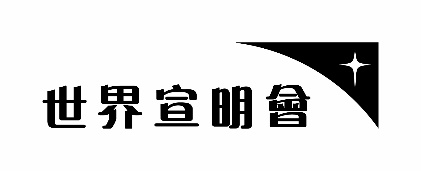 致：敬愛的校長／主任／老師誠邀參加2019–20年度幼稚園及小學教育活動歡迎本澳幼稚園、小學、中學及大專邀請本會到校舉行教育講座和工作坊，透過生動講解，輔以短片及宣明會的扶貧發展工作事例，以「認知、體驗、愛心行動」為目標，讓同學了解貧困兒童的真實處境及生命故事，從而培養同學的世界公民意識，並建立他們正面及積極的人生態度。　備註：教育講座及饑饉工作坊只適用於日校。如欲參加以上活動，請即填妥附上的預約表格並傳真至(853)2835 2737，查詢請致電(853)2843 5335，或電郵至macaupe@worldvision.org.hk。世界宣明會澳門分會　謹啟世界宣明會澳門分會是一個基督教救援及發展機構，旨在為貧窮的兒童、家庭及社區帶來長遠的改變。2019–20年度幼稚園及小學教育講座簡介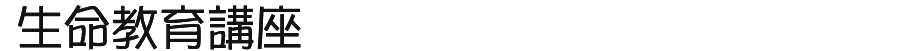 性　　質：配合不同課程內容，包括公民／德育教育、國情教育及生命教育等時　　間：視乎學校之課節時間安排，每節講座約30至40分鐘形　　式：因應不同對象，安排信息分享、影片播放、問答、互動體驗遊戲、反思回應等活動預約方法：請填妥附上的報名表格並傳真至(853)2835 2737，本會將稍後聯絡　貴校確認預約備註：如　貴校在本會提供講座或工作坊期間，進行任何其他籌款活動，敬請通知本會。致：敬愛的校長／主任／老師誠邀參加2019–20年度中學教育活動歡迎本澳幼稚園、小學、中學及大專邀請本會到校舉行教育講座和工作坊，透過生動講解，輔以短片及宣明會的扶貧發展工作事例，以「認知、體驗、愛心行動」為目標，讓同學了解貧困兒童的真實處境及生命故事，從而培養同學的世界公民意識，並建立他們正面及積極的人生態度。　備註：教育講座及饑饉工作坊只適用於日校。如欲參加以上活動，請即填妥附上的預約表格並傳真至(853)2835 2737，查詢請致電(853)2843 5335，或電郵至macaupe@worldvision.org.hk。世界宣明會澳門分會　謹啟世界宣明會澳門分會是一個基督教救援及發展機構，旨在為貧窮的兒童、家庭及社區帶來長遠的改變。2019–20年度中學教育講座簡介性　　質：配合不同課程內容，包括公民/德育教育、國情教育及生命教育等時　　間：視乎學校之課節時間安排，每節講座約30至40分鐘形　　式：因應不同對象需要，安排信息分享、影片播放、問答、互動體驗遊戲、反思回應等內容預約方法：請填妥附上的預約表格並傳真至(853)2835 2737，本會將稍後聯絡　貴校確認預約備註：如　貴校在本會提供講座或工作坊期間，進行任何其他籌款活動，敬請通知本會。活動內容舉辦日期教育講座認知：歡迎預約本會職員到校舉行教育講座，讓同學放眼世界，建構正面的價值觀及積極的生活態度。（詳見後頁） 2019年9月至2020年6月饑饉工作坊體驗：鼓勵學校自行籌辦或邀請本會職員到校舉辦各類饑饉工作坊，讓同學親身體驗飢餓滋味，了解貧窮人的需要。我們懷著一個信念：當你嘗過飢餓的滋味，便會明白貧窮人的艱難，並會對自身的生活態度作出反思。饑饉活動(一) 清淡一餐
(二) 貧富一餐（配合工作坊 - 務農得食）(三) 饑饉__小時／自行饑饉（善款將支持宣明會在有需要的地區推行糧食保障及發展項目）2019年9月至2020年6月一人一利是行動：活動於農曆新年期間舉行，鼓勵同學實踐關愛樂助、與人分享福樂。同學在農曆年假後捐出利是，集結愛心向貧困飢餓中的一群送上糧食保障和適切的幫助。　　　（本會將提供相關講座及教育影片）2020年農曆新年期間進行全澳小學生繪畫比賽行動：鼓勵同學一起揮動畫筆，盡情發揮創意，讓同學透過繪畫心意卡向遠方貧困飢餓的孩子表達愛與關懷的訊息。得獎作品更有機會被製成印刷品，送到貧困孩子手中。2020年3月16至27日賣旗日行動：歡迎同學身體力行賣旗，呼籲全澳市民關心及幫助發展中國家貧困及飢餓的孩子和家庭，並鼓勵大眾提高對貧窮和飢餓議題的關注和全面參與社會的使命。 2020年3月28至29日10小時饑饉營行動：鼓勵學校自行組隊參加，和我們肩並肩，為世界貧窮和飢餓的人努力。透過饑饉及參與各項體驗活動，親身感受貧困孩子的餓與痛；深入了解、反思並回應全球飢餓及貧窮問題。 2020年5月17日(待定)童享和平步行活動行動：一起透過童享和平步行活動，體驗戰火兒童流離之苦，關注受衝突影響的孩子和家庭。步行之後，可透過現場的展覽和互動活動，讓同學進一步了解難民家庭和孩子的困境和需要。 2020年（待定）對象講座主題內容簡介幼稚園美味小廚神了解均衡營養對孩子成長的重要 認識飢餓孩子的情況及需要 培養孩子學習珍惜食物並以愛心幫助飢餓孩子幼稚園一雙小手讓幼兒從童工的故事中認識貧困孩子為何要去當童工鼓勵幼兒珍惜所有培養幼兒願意關愛之心，並願意幫助失學兒童幼稚園開心生日會介紹不同國家孩子的生日會 了解貧困孩子的困難及得到幫助後的改變 讓幼兒學習感恩，願意與別人分享幼稚園不一樣的錢箱運用理財小知識，學習如何善用利是錢 認識貧困孩子面對的困難 鼓勵幼兒透過愛心行動，幫助貧困有需要的孩子 小學三隻小雞大冒險認識全球糧食分配不均的情況 了解貧窮地方的飢餓問題 學習分享的重要性小學貧窮人的寶藏讓同學明白水資源與貧窮的關係 了解什麼才是對貧窮人的真正幫助 了解宣明會的救援工作 小學貧窮書院－消失的課室認識發展中國家的學習情況 了解貧窮和性別如何影響兒童學習 認識宣明會如何幫助貧困孩子學習 小學被遺忘的災區認識戰亂對貧窮人的影響 喚起同學關注戰亂後災民的需要 了解宣明會的救援工作  家長或親子講座童愛大世界讓家長及幼兒認識飢餓孩子的故事，了解宣明會如何幫助他們改善生活 透過短片及體驗活動，進一步了解貧困孩子的情況 鼓勵家長與子女放眼世界，珍惜豐足的生活，並培養關懷助人的良好品德 活動內容舉辦日期教育講座認知：歡迎預約本會職員到校舉行教育講座，讓同學放眼世界，培養他們正面的價值觀及積極的生活態度。（詳見後頁） 2019年9月至2020年6月饑饉工作坊體驗：鼓勵學校自行籌辦或邀請本會職員到校舉辦各類饑饉工作坊，讓同學親身體驗飢餓滋味，了解貧窮人的需要。我們懷著一個信念：當你嘗過飢餓的滋味，便會明白貧窮人的艱難，並會對自身的生活態度作出反思。饑饉活動(一) 清淡一餐
(二) 貧富一餐（配合工作坊 - 務農得食）(三) 饑饉__小時／自行饑饉（善款將支持宣明會在有需要的地區推行糧食保障及發展項目）2019年9月至2020年6月一人一利是行動：活動於農曆新年期間舉行，鼓勵同學實踐關愛樂助、與人分享福樂。同學在農曆年假後捐出利是，集結愛心向貧困飢餓中的一群送上糧食保障和適切的幫助。　　　（本會將提供相關講座及教育影片）2020年農曆新年期間進行全澳小學生繪畫比賽行動：鼓勵同學一起揮動畫筆，盡情發揮創意，讓同學透過繪畫心意卡向遠方貧困飢餓的孩子表達愛與關懷的訊息。得獎作品更有機會被製成印刷品，送到貧困孩子手中。2020年3月16至27日賣旗日行動：歡迎同學身體力行賣旗，呼籲全澳市民關心及幫助發展中國家貧困及飢餓的孩子和家庭，並鼓勵大眾提高對貧窮和飢餓議題的關注和全面參與社會的使命。 2020年3月28至29日10小時饑饉營行動：鼓勵學校自行組隊參加，和我們肩並肩，為世界貧窮和飢餓的人努力。透過饑饉及參與各項體驗活動，親身感受貧困孩子的餓與痛；深入了解、反思並回應全球飢餓及貧窮問題。 2020年4月26日童享和平步行活動行動：一起透過童享和平步行活動，體驗戰火兒童流離之苦，關注受衝突影響的孩子和家庭。步行之後，可透過現場的展覽和互動活動，讓同學進一步了解難民家庭和孩子的困境和需要。 2020年（待定）講座主題內容簡介科技發達延伸活動：探討科技如何已經在我們的日常生活，改變人類的生活方向讓同學認識到科技怎樣在改變我們及貧窮人的生活鼓勵同學運用創意和科技幫助貧窮人小發明大幫忙（延伸課堂活動）   https://www.worldvision.org.hk/images/data/EduResource/SmallInvention_EA.pdf一廁大事（水、環境及個人衛生）其他配套：透過廁所內的情況和條件，了解貧窮國家的水及衛生問題 探討水、環境及個人衛生如何與貧窮問題結連 鼓勵同學以行動幫助貧困兒童Tippy Tap洗手器製作（工作坊）https://www.worldvision.org.hk/images/data/EduResource/TippyTap_EA.pdf難民「芝」味（衝突及飢餓）其他配套：探討難民逃難及生活的苦況，及其面對飢餓、自身安全等威脅 了解宣明會的芝士酥、藝術治療等項目，如何為難民重燃希望 透過難民故事，建立同學的同理心及鼓勵同學參與幫助 專題資料：戰亂中的孩子 https://www.worldvision.org.hk/learn/children-in-conflict 